INFORMACJA
Burmistrza Zatoraz dnia 19 września 2022 r.
Na podstawie art. 16 § 1 ustawy z dnia 5 stycznia 2011 r. – Kodeks wyborczy (Dz. U. z 2022 r. poz. 1277) podaję do wiadomości publicznej informację o numerach i granicach obwodów głosowania, wyznaczonych siedzibach obwodowych komisji wyborczych, w tym o siedzibach obwodowych komisji wyborczych właściwych dla głosowania korespondencyjnego oraz lokalach obwodowych komisji wyborczych dostosowanych do potrzeb osób niepełnosprawnych w wyborach uzupełniających do Rady Miejskiej w Zatorze, zarządzonych na dzień 23 października 2022 r.:Głosować korespondencyjnie mogą wyborcy: 1) którzy najpóźniej w dniu głosowania kończą 60 lat, lub2) posiadający orzeczenie o znacznym lub umiarkowanym stopniu niepełnosprawności, w rozumieniu ustawy z dnia 27 sierpnia 1997 r. o rehabilitacji zawodowej i społecznej oraz zatrudnianiu osób niepełnosprawnych, w tym także wyborcy posiadający orzeczenie organu rentowego o: a) całkowitej niezdolności do pracy i niezdolności do samodzielnej egzystencji,b) całkowitej niezdolności do pracy,c) niezdolności do samodzielnej egzystencji,d) o zaliczeniu do I grupy inwalidów,e) o zaliczeniu do II grupy inwalidów,a także wyborcy о stałej albo długotrwałej niezdolności do pracy w gospodarstwie rolnym, którym przysługuje zasiłek pielęgnacyjny, lub3) podlegający w dniu głosowania obowiązkowej kwarantannie, izolacji lub izolacji w warunkach domowych, o których mowa 
w ustawie z dnia 5 grudnia 2008 r. o zapobieganiu oraz zwalczaniu zakażeń i chorób zakaźnych u ludzi (Dz. U. z 2022 r. poz. 1657);Zamiar głosowania korespondencyjnego powinien zostać zgłoszony do Komisarza Wyborczego w Krakowie III najpóźniej do dnia 10 października 2022 r., z wyjątkiem wyborcy podlegającego w dniu głosowania obowiązkowej kwarantannie, izolacji lub izolacji w warunkach domowych, który zamiar głosowania zgłasza do dnia 18 października 2022 r. Dla celów głosowania korespondencyjnego na terenie Gminy Zator wyznacza się Obwodową Komisję Wyborczą nr 10.Głosować przez pełnomocnika mogą wyborcy, którzy najpóźniej w dniu głosowania ukończą 60 lat lub posiadający orzeczenie 
o znacznym lub umiarkowanym stopniu niepełnosprawności, w rozumieniu ustawy z dnia 27 sierpnia 1997 r. o rehabilitacji zawodowej i społecznej oraz zatrudnianiu osób niepełnosprawnych, w tym także wyborcy posiadający orzeczenie organu 
rentowego o:1) całkowitej niezdolności do pracy i niezdolności do samodzielnej egzystencji;2) całkowitej niezdolności do pracy;3) niezdolności do samodzielnej egzystencji;4) o zaliczeniu do I grupy inwalidów;5) o zaliczeniu do II grupy inwalidów; a także osoby о stałej albo długotrwałej niezdolności do pracy w gospodarstwie rolnym, którym przysługuje zasiłek pielęgnacyjny.Wniosek o sporządzenie aktu pełnomocnictwa powinien zostać złożony do Burmistrza Zatora najpóźniej do dnia 
14 października 2022 r.Głosowanie w lokalach wyborczych odbywać się będzie w dniu 23 października 2022 r. (niedziela) od godz. 700 do godz. 2100.   Burmistrz Zatora             														(-) Mariusz MakuchNr obwodu głosowaniaGranice obwodu głosowaniaSiedziba obwodowej komisji wyborczej10Zator Osiedle Królewiec, ulice: Bugajska od skrzyżowania z ul. Jana Pawła II, Jana Pawła II, Jagiellońska, Królewska, Księcia Janusza, Księcia Kazimierza, Księcia Wacława, Księcia Władysława, Księstwa Zatorskiego, Mieszka Cieszyńskiego, Parkowa, Pawła z Zatora, Potockich, Jerzego Remera, Rycerska, Gen. Władysława Sikorskiego, Słoneczna, Wadowicka – od skrzyżowania z ulicą Jana Pawła II do granicy sołectwa Rudze, Żwirki i Wigury, Generała Józefa Hallera, Armii Krajowej, Andrychowska (numery parzyste), Centralna nr 173Zespół Szkół Ogólnokształcących w Zatorze, 
ul. Kongresowa 11, 32-640 ZatorLokal dostosowany do potrzeb wyborców niepełnosprawnych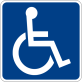 11Dom Pomocy Społecznej i Zakład Opiekuńczo-Leczniczy w ZatorzeDom Pomocy Społecznej i Zakład Opiekuńczo-Leczniczy w Zatorze, ul. Jana Pawła II 3, 32-640 Zator